РОССИЙСКАЯ ФЕДЕРАЦИЯСвердловская областьДУМА  ПЫШМИНСКОГО  ГОРОДСКОГО  ОКРУГА(5 созыв, 44 заседание)Р Е Ш Е Н И Еот  25 января 2017  г.   №  261                             р.п.ПышмаОб отчете о деятельности Счетной палаты Пышминского городского округа в 2016 году	Руководствуясь статьей 20 Положения о Счетной палате Пышминского городского округа, утвержденного решением Думы Пышминского городского округа от 25.01.2012 № 312, рассмотрев отчет о деятельности Счетной палаты Пышминского городского округа в 2016 годуДума Пышминского городского округа  РЕШИЛА:	1.Отчет об итогах деятельности Счетной палаты Пышминского городского округа в 2016 году принять к сведению (прилагается).	2.Опубликовать настоящее Решение в газете «Пышминские вести» и разместить на официальном сайте Счетной палаты Пышминского городского округа в сети Интернет.Председатель Думы Пышминскогогородского округа                                ______________________   В.С.Клещев                                                                                              Приложение к решению Думы                     Пышминского  городского  округа                                                                                        от 25 января . №  261О  Т  Ч  Е  То  деятельности  Счетной  палаты  Пышминского  городскогоокруга  в   2016 году   Настоящий отчет о деятельности Счетной палаты Пышминского  городского  округа в 2016 году  представляется Думе  Пышминского  городского  округа  в соответствии со статьей 20 Положения о Счетной палате Пышминского  городского  округа  (далее  по  тексту – Счетная  палата).1. Вводные положения   Счетная  палата,  является постоянно действующим органом  муниципального финансового контроля, реализующим свои полномочия в соответствии с Бюджетным кодексом Российской Федерации, Федеральным законом от 7 февраля 2011 года № 6-ФЗ «Об общих принципах организации и деятельности контрольно-счетных органов субъектов Российской Федерации и муниципальных образований»,  Положением  о  Счетной  палате  Пышминского  городского  округа,  утвержденным  решением  Думы  Пышминского  городского  округа  от 25.01.2012  № 312, а также локальными нормативными актами   непосредственно  самой  Счетной палаты.Для исполнения полномочий, установленных действующим законодательством,Счетной палатой в отчетном периоде: - осуществлялся контроль за формированием и исполнением бюджета    Пышминского  городского  округа; - осуществлялся   контроль  за   законностью,   результативностью    (эффективностью и экономностью) использования  средств местного    бюджета;- осуществлялся контроль за соблюдением установленного порядка управления и распоряжения имуществом, находящимся в муниципальной  собственности;- осуществлялась подготовка  информации для  представительного   органа о ходе исполнения бюджета  Пышминского  городского  округа.   Основное  внимание  в  работе  уделялось   повышению  эффективности  контрольной  и  экспертно-аналитической деятельности,  совершенствованию  методологии  контроля,  а  также  выявлению  и  предупреждению  нарушений   при  использовании  средств  местного  бюджета  и муниципальной  собственности.   Все  мероприятия,  запланированные  в  Плане  работы  Счетной  палаты  на 2016 год, выполнены  в полном объеме.   В  Приложении № 1  к  настоящему  Отчету  отражены  основные  показатели  деятельности  Счетной  палаты  за  отчетный  год   и   за  предшествующий  период.2.  Контроль за  формированием и исполнением  бюджетаПышминского городского  округа   В  отчетном  году  Счетной  палатой  осуществлялся непрерывный анализ    хода  исполнения  бюджета  в  целях  своевременного  выявления  отклонений  от  законодательно  установленных параметров. Анализ  осуществлялся  на  основании  исследования  оперативных  (ежемесячных)  и  ежеквартальных  отчетов  об  исполнении   бюджета  Пышминского  городского  округа.  По  результатам  анализа в  адрес  представительного органа  Счетной  палатой  ежеквартально  направлялась  информация  о  результатах  исполнения местного  бюджета.     В  целях  осуществления    последующего  контроля  Счетной  палатой    была проведена внешняя  проверка   годового  отчета  об  исполнении   бюджета  Пышминского  городского  округа  за  2015 год до  его  рассмотрения  представительным  органом.    Целью проведения  данной   проверки   ставилось  определение  полноты  и  достоверности  бюджетной  отчетности,  составленной  главными  администраторами  бюджетных  средств.  Счетной  палатой  были проверены  шесть главных  распорядителей  бюджетных  средств. Камерально  были  проверены отчеты об  исполнении  бюджета    главных  администраторов  доходов  бюджета  (ф. 0503127),  предоставивших  отчетность  в  Финансовое  управление  администрации  Пышминского  городского округа.   По результатам проверки  и  анализа  достоверности  данных,   представленных  субъектами  бюджетной  отчетности  по  исполнению  бюджета  Пышминского  городского  округа  за  2015 год,  Счетной палатой  был  сделан  вывод,  что  годовая    бюджетная  отчетность  главных  администраторов   бюджетных  средств  Пышминского  городского  округа,  в  целом,    является  полной  и  достоверной,  а  отчет  об  исполнении местного  бюджета  за  2015 год – достоверным.   В  части  предварительного  контроля  Счетной  палатой  было проверено  соответствие  проекта  бюджета  Пышминского  городского  округа  на  очередной 2017 год  и  плановый  период  2018-2019 годов,  а  также  представленных  вместе  с  ним материалов,  требованиям  действующего  бюджетного  законодательства.3. Итоги  контрольной  деятельности   Объем  проверенных в  ходе  контрольных  мероприятий  бюджетных   средств  и  муниципального  имущества  составил  77555,0 тыс. руб.   По  результатам контрольных мероприятий в  стоимостном  выражении  было выявлено различных нарушений  и  недостатков  на  общую  сумму   2044,0 тыс. руб.,  из  них:-нарушения установленного  порядка управления и распоряжения муниципальным  имуществом  -  на   сумму 1989,0 тыс. руб.;- неэффективное использование бюджетных средств – на сумму 30,0 тыс.руб.;-нарушения  в  области  бухгалтерского  (бюджетного)  учета  и  отчетности  – на сумму  5,0 тыс. руб.;- прочие  нарушения  и  недостатки – на сумму 20,0 тыс. руб.  Кроме  внешней  проверки  отчета  об  исполнении  местного  бюджета,  контрольными   мероприятиями,  оформленными  актами  проверок,  в  2016  году было  охвачено  четыре   объекта:1)  МБУДО ПГО «Пышминский Центр дополнительного образования»;2)  Администрация  Пышминского  городского  округа (отделы  строительства,  газификации и жилищной  политики   и   архитектуры и градостроительства);3)  МБДОУ «Пышминский  детский  сад  № 6»;4)  МБОУ ПГО «Печеркинская средняя  общеобразовательная  школа».  Целью  контрольного  мероприятия, проведенного  в  Пышминском  центре дополнительного  образования, являлась  проверка   законности и результативности  использования учреждением средств местного бюджета, соблюдение им установленного порядка  управления и распоряжения муниципальным имуществом,  а также анализ  исполнения доведенных до учреждения муниципальных заданий.   Установлено,  что  учреждение   проводит  работу  по  шести  образовательным  программам:  художественно-эстетической, физкультурно-спортивной, социально-педагогической, туристско-краеведческой, эколого-биологической и научно-технической.  Число  детей,  занимающихся  в  Центре дополнительного  образования,  превышает  900 человек.  Анализ  исполнения  муниципальных  заданий  Центром  дополнительного  образования  показал, что     объемы  муниципальных  услуг,  запланированные на 2014 и 2015 годы, учреждением выполнены в  полном  объеме.    В  ходе  проведения  контрольного  мероприятия  были   установлены  факты   несвоевременного      внесения  учреждением  изменений  в  План  финансово-хозяйственной  деятельности.   Также было  установлено,  что  учреждением  своевременно не вносились дополнения в Перечень особо ценного движимого имущества.  По мнению Счетной палаты в данный  Перечень следовало  дополнительно включить не менее 17 наименований движимого имущества на общую сумму 445,7 тыс.руб.   В  части  оплаты  труда   в  акте  проверки  было  отмечено,  что  уровень  оплаты  труда  работников  Центра  дополнительного  образования  в  2015 году незначительно  превысил  утвержденные  Постановлением  Правительства  Свердловской  области параметры  «Дорожной  карты».  Вместе  с  тем  Счетная  палата  обратила  внимание  руководителя  учреждения  на  низкий  удельный  вес  средств,  направляемых  на выплаты стимулирующего характера в составе общего  фонда оплаты труда,  который  в  2015 году  составил  всего  10,9%.    По  результатам  проверки Счетной палатой  были составлены  и  направлены  в  адрес  руководителя  МБУДО ПГО «Пышминский Центр дополнительного образования»  акт  с  соответствующими  выводами, а также   представление с предложениями об устранении выявленных нарушений и недостатков.    Отчет  по   итогам  контрольного  мероприятия  был  направлен  в  адрес  главы  и  представительного  органа  муниципального  образования.     В  отчетном  году    Счетной палатой  было  проведено  контрольное  мероприятие  на  тему  «Проверка использования администрацией Пышминского городского округа средств подраздела 0503 «Благоустройство», направленных на финансирование мероприятий по озеленению в 2014-2015 гг.».  Цель  данного  мероприятия  заключалась  в  анализе      организации деятельности администрации муниципального образования  в сфере благоустройства (в  части  озеленения территории городского округа) и  проверке  законности  и  результативности использования бюджетных  средств, выделенных на выполнение мероприятий по озеленению в рамках раздела «Благоустройство».  В  ходе  контрольного  мероприятия  установлено,  что  органом, уполномоченным заниматься вопросами озеленения  территорий населенных пунктов  района, являлся отдел строительства, газификации и жилищной политики администрации Пышминского городского округа, а также   ее территориальные Управления.      В  функции отдела входило обеспечение  координации проводимых работ по благоустройству и озеленению территорий населенных пунктов. Главным распорядителем бюджетных средств,  расходуемых по подразделу 0503 «Благоустройство», являлась  администрация  Пышминского  городского  округа.   Расходы  на  финансирование  мероприятий  по  озеленению  в  2014 году  составили  545,0 тыс. руб.,  в  2015 году – 355,0 тыс. руб.,  в  бюджете  2016 года  на  эти  цели  было  запланировано  432,3 тыс. руб.  Вышеприведенные  цифры  говорят о  том, что в  целом  объем  финансовых  средств,  направляемых  на  озеленение,  является  незначительным. В  ходе проверки  установлено, что  он  составляет  примерно   пятую  часть   от  заявляемых  руководителями  территориальных  управлений  администрации  Пышминского  городского  округа  сумм.  Анализ расходов на мероприятия по озеленению показал, что в  проверяемом периоде  основная доля расходов  планировалась на оказание услуг по вырубке и  обрезке деревьев  (порядка 60% от  общей  суммы   расходов), а также на оказание услуг по окашиванию территорий населенных пунктов (примерный удельный  вес  этих расходов – 25%).   Кроме  двух  вышеназванных мероприятий  по  озеленению в  р.п. Пышма  также   проводилась  работа  по  устройству  и  содержанию  цветочных  клумб.  По результатам анализа исполнения муниципальных контрактов,  заключенных на выполнение работ, оказание услуг в рамках мероприятий по озеленению, был сделан вывод о необходимости более детальной проработки технических  заданий с целью конкретизации планируемых объемов работ и услуг, а также исключения возможных приписок со стороны исполнителей  (подрядчиков).  К техническому заданию,  по  мнению  Счетной  палаты,  должны  прилагаться  выкопировки из материалов топографической съемки, которые имеются в отделе архитектуры и градостроительства. На них должны быть  схематично указаны места  и  объемы   планируемых  к  выполнению  работ.   По результатам проведенного контрольного мероприятия Счетной палатой был сформулирован ряд предложений в адрес администрации Пышминского городского округа.  В  частности,  было  предложено   рассмотреть вопрос о возможности возложения полномочий в сфере озеленения территории городского округа на одно из муниципальных учреждений (предприятий) Пышминского городского округа, либо о создании специальной  организации, уполномоченной заниматься  вопросами благоустройства, в т.ч. и озеленением.    Согласно  плану  работы    в  отчетном  году  было  проведено  контрольное  мероприятие  по  теме  «Проверка использования средств местного бюджета, а также соблюдения установленного порядка управления и распоряжения муниципальным имуществом муниципальным бюджетным дошкольным образовательным учреждением «Пышминский детский сад № 6».  В  ходе  данного  мероприятия  была  проведена  проверка  расходования учреждением средств местного бюджета, соблюдение им установленного порядка  управления и распоряжения муниципальным имуществом,  а также анализ  исполнения доводимых  до учреждения муниципальных заданий.   В связи с утверждением нового Ведомственного перечня муниципальных услуг и работ, оказываемых и выполняемых муниципальными учреждениями в сфере образования,  начиная с  2016 года  учреждению  доводятся  два  вида  муниципальных  услуг:1) реализация основных общеобразовательных программ дошкольного образования; 2) присмотр и уход.   Объемные показатели,  а  также  показатели  качества муниципальных услуг учреждением в  проверенном  периоде, в  целом,  выполнялись.  Уровень среднемесячной  заработной  платы  педагогических  работников детского  сада соответствовал  уровню,  установленному  «Дорожной  картой», утвержденной  Правительством  Свердловской области.   Проверкой соблюдения установленного порядка управления и распоряжения муниципальным имуществом установлено, что учреждением  зарегистрировано  право  оперативного  управления  на все принадлежащие ему  объекты  недвижимости.  На  земельный  участок  зарегистрировано   право  постоянного (бессрочного) пользования.  Что  касается  особо  ценного  движимого  имущества  Счетной  палатой  было  предложено  дополнительно  включить  в  имеющейся  перечень  еще  16  единиц   такого  имущества  на  общую  сумму  391,8 тыс. руб.  Аналогичное  контрольное мероприятие  в  отчетном  году    было  проведено и  в  МБОУ ПГО «Печеркинская средняя общеобразовательная школа».Проверяемым   периодом    деятельности  являлись  2015 год и 9 месяцев 2016 года.  В  2015 году  учреждением  оказывалось  шесть  видов  муниципальных  услуг,  в  2016 году –  восемь.     По  результатам  проверки  Счетной  палатой  был  установлен  факт  неэффективного  расходования   бюджетных  средств  в  сумме  30,0 тыс. руб.,   выразившийся  в  оплате административного штрафа,  наложенного  на  учреждение  Управлением Роспотребнадзора по Свердловской области  за нарушения санитарно-эпидемиологических требований.  В  части  исполнения   установленных    «Дорожной  картой»  параметров  оплаты  труда  педагогических  работников   установлено  незначительное  отставание  от  заданных  параметров  (96,0%).   Аналогично ситуации  с  Детским  садом № 6   при  проверке  Печеркинской  школы  Счетной  палатой  было  предложено  в Перечень особо ценного движимого имущества  включить дополнительно 17 наименований движимого имущества на общую сумму 1180,5 тыс. руб.  В завершение  2016 года  было  проведено  контрольное  мероприятие,  целью  которого  являлась  проверка результативности, адресности и целевого характера использования администрацией  Пышминского  городского округа бюджетных средств, выделенных на реализацию подпрограммы «Градостроительная деятельность Пышминского городского округа», действующей в составе муниципальной программы «Развитие Пышминского городского округа на 2014-2018 годы».  Проверялись  результаты  реализации  подпрограммы  с  начала  ее действия  по  настоящий  момент.  Муниципальной программой  «Развитие Пышминского городского округа на 2014-2018 годы»  было  утверждено  6 целевых  показателей реализации подпрограммы  градостроительной  деятельности.  За  проверенный  период  большинство целевых показателей было выполнено. Общий объем финансирования  подпрограммы  в первоначальной редакции был утвержден в сумме 7240,0 тыс. руб., в т.ч. средства областного бюджета  - 1540,0 тыс. руб., местного бюджета – 5700,0 тыс. руб.  С учетом внесенных в ходе реализации Подпрограммы изменений  увеличился как  объем её финансирования, так и срок  действия. Общий объем финансирования подпрограммы увеличился на 2498,2 тыс. руб. или 34,5% к первоначально утвержденным параметрам, а  срок реализации – до 2019 года включительно.   Исполнение бюджетных назначений, направленных на реализацию подпрограммы, по итогам 2014 года составило 99,7%, по итогам 2015 года – 88,0%, за 9 месяцев 2016 года – 53,2%  к  плану.  Средства были направлены на реализацию следующих мероприятий: - подготовку документов для внесения изменений в генеральный план Пышминского городского округа;- проведение изыскательских работ и разработку проектов планировки и межевания застроенных и незастроенных территорий района;- разработку землеустроительной документации по описанию границ населенных пунктов  Пышминского  района;-  внесение сведений в базу данных и обслуживание информационной системы обеспечения градостроительной деятельности  и т.д.  Согласно  заключенным администрацией Пышминского городского округа Соглашениям с Министерством строительства и развития инфраструктуры Свердловской области, из  областного  бюджета  местному  бюджету ежегодно предоставлялись  бюджетные  ассигнования  на софинансирование мероприятий,  запланированных  подпрограммой.   Средства были израсходованы в соответствии  с  условиями  их  получения.  По  итогам  мероприятия  Счетной  палатой  сделан  вывод  о  том,  что  решение  задач  и  достижение  целей подпрограммы  градостроительной  деятельности  в  рамках  выделяемого  финансирования,  в  целом,  происходит  вполне  успешно. 4. Итоги экспертно-аналитической деятельности  В 2016  году  было запланировано    проведение  двух   экспертно-аналитических  мероприятий.  Целью  первого  мероприятия на тему  «Анализ  реализации  органами  местного  самоуправления  Пышминского  городского  округа  переданных  им  отдельных  государственных  полномочий»  являлось  исследование состояния нормативно-правового регулирования  и полноты финансового  обеспечения  переданных  органам  местного  самоуправления  Пышминского  городского  округа  отдельных  государственных полномочий  и   соразмерности объема  этих  полномочий  реальным потребностям.  Установлено,  что  в  отчетном периоде  на   исполнение  органам  местного  самоуправления  Пышминского  городского  округа  федеральными  законами  и  законами  Свердловской  области было передано   13 обеспеченных финансированием государственных  полномочий.  Объем  средств,  переданных  бюджету  Пышминского  городского  округа  в  форме   субвенций  для  финансового  обеспечения  государственных  полномочий,  в  2014 году  составил   281187,0 тыс. руб. (доля  в  общем  объеме  межбюджетных  трансфертов – 53,5%),  в  2015 году –  272699,4 тыс. руб. (доля 47,7%).  На  2016 год  в  бюджете  Пышминского  городского  округа  субвенции  были запланированы  в  размере  343854,6 тыс. руб.  (доля в общей  сумме  межбюджетных  трансфертов – 65,3%).    Соотношение  же  расходов  бюджета   Пышминского  городского  округа   на  решение вопросов  местного  значения  и  на  осуществление  государственных   полномочий  в  2015 году  составляло  пропорцию  62,4%  на  37,6%.  Счетной  палатой  был  проведен  анализ  исполнения органами  местного  самоуправления  Пышминского  городского  округа  каждого  из  переданных  государственных  полномочий.  По  результатам  анализа  сделан  вывод,  что  по  шести из тринадцати  переданных  государственных  полномочий  субвенции из  вышестоящих  бюджетов  не покрывают реальных расходов местного бюджета  (или  реальных  потребностей на  финансирование  этих  расходов).    Бремя   финансового обеспечения дополнительных расходов, необходимых для более-менее  качественного исполнения соответствующих государственных  полномочий,  ложится  на  местный  бюджет.  Счетной  палатой  также  было  отмечено,  что  ни  в  одном  из  Законов  Свердловской  области  о  наделении  органов  местного  самоуправления  тем  или  иным государственным  полномочием,  не    предусматривалась  одновременная  передача  каких-либо  материальных  ресурсов  (объектов недвижимости,  служебных  помещений,  основных  средств  и т.д.),  в  силу  чего  органам  местного  самоуправления  приходится  решать  проблему  за  счет  имеющейся  в  их  распоряжении  материальной  базы,  уплотнения  рабочих  мест  в  организациях  муниципальной  формы  собственности,  предоставления служащим помещений,  не  соответствующих  санитарным  нормам  и  правилам.  По  итогам  экспертно-аналитического  мероприятия    Счетной  палатой  в  адрес  администрации  муниципального  образования  было  направлено  предложение  проанализировать  эффективность   расходования средств  субвенций,  выделяемых  муниципальному  образованию  из  вышестоящих  бюджетов  на  выполнение  государственных  полномочий.  Кроме  того предложено  проанализировать  ситуацию с  реальными  затратами труда  и   фактическими  финансовыми  расходами  местного  бюджета  на  выполнение  переданных  государственных  полномочий  с  целью  постановки  перед  региональными  органами  власти  вопроса  о  полной  компенсации  этих  затрат  в  соответствии  с  действующим  законодательством.   Второе  проведенное  в  отчетном   году  экспертно-аналитическое  мероприятие,  заключалось  в  анализе  состояния нормативно-правового  регулирования и финансового  обеспечения действующих  расходных  обязательств  Пышминского  городского  округа.  В ходе  мероприятия  были  исследованы нормативные правовые  акты,  определяющие   порядок  финансового  обеспечения расходных  обязательств  Пышминского  городского  округа, выполнен  анализ полноты и  обоснованности расходных  обязательств,   включенных  в  Реестр,  а  также  проверено  соответствие  показателей,  отраженных в   реестре   расходных  обязательств, показателям расходной  части  местного  бюджета   на 2016 год.  По  результатам   проведенного  экспертно-аналитического  мероприятия   Счетной  палатой  был  сделан    вывод  о  том,  что  основной  массив  вопросов  местного  значения  в  реестр  расходных  обязательств  включен.  Плановые  показатели  Реестра  на  2016 год  соответствуют  плановым показателям  бюджета  Пышминского  городского  округа.  По  мере внесения  изменений в  местный  бюджет  соответствующие  изменения  вносились  и в реестр  расходных  обязательств.   По  итогам  экспертно-аналитического  мероприятия  Счетной  палатой  был  сделан  общий  вывод  о  том,  что в  настоящий  момент реестр  расходных  обязательств Пышминского  городского  округа выполняет  лишь некую  вспомогательную и второстепенную  роль.5. Финансово – экономическая  экспертизаВ  отчетном  году Счетной палатой было  выполнено  24 экспертизы  проектов  решений  Думы  Пышминского  городского  округа.  По результатам  этих  экспертиз  были  составлены  соответствующие  заключения. Из общего количества десять  заключений было выдано на  проекты  решений  о  внесении  изменений  в  бюджет  текущего  финансового года,  по одному  заключению – на  проекты  решений  о  бюджете  Пышминского  городского  округа  на  2017 год и  плановый  период 2018-2019 годов   и   отчет  об  исполнении бюджета  за  2015 год, двенадцать   заключений выполнено на  проекты  муниципальных  правовых  актов,  касающихся установления  местных  налогов,  порядка  управления  муниципальным  имуществом и некоторые другие.    В  отношении  ряда  проектов  Счетной  палатой  были  сделаны  замечания  о  несоответствии  отдельных  их  положений  действующему  законодательству,  наличию  внутренних  противоречий.  6. Обеспечение  деятельности  контрольно-счетного  органа   Штатная  численность  персонала  контрольно-счетного  органа   решением  Думы  Пышминского  городского  округа  установлена  в  количестве  3,25 единиц.  Фактически  замещено  2,5 ставки  должностей  муниципальной  службы.  Создан  кадровый  резерв    на замещение должности   инспектора Счетной палаты.   В  целях  правого  и  научно-методического  обеспечения  деятельности  Счетной  палаты  в  отчетном  году  были  обновлены  действующие  и  утвержден  ряд  новых  стандартов  деятельности.  На  конец  отчетного  года  общее  количество  стандартов  составляло  11  единиц.  Расходы  на  содержание  Счетной  палаты  в  2016 году  составили  1706,7 тыс. руб.,  достигнута  экономия  по  бюджетной  смете  в  сумме  64,9 тыс. руб.   Сотрудники  Счетной  палаты в  полном объеме обеспечены необходимой  оргтехникой  и  программным  обеспечением.  Без  отказов выполнялись  заявки,  касающиеся  транспортного  обеспечения.  К  числу  нерешенных  относится  вопрос  о  необходимости  расширения  площади  служебного  помещения,  используемого  для  функционирования  контрольно-счетного  органа,  поставленный Счетной  палатой  перед  исполнительно-распорядительным  органом  муниципального образования в  начале 2015 года.  В  отчетном  году  традиционно  уделялось  внимание  повышению  квалификации  служащих  Счетной  палаты  посредством   проведения  методических  дней,  участия  в  различных  семинарах  и т.д.   Председатель  Счетной  палаты  прошел  обучение  на  курсах  повышения  квалификации   в ФГБОУ ВО «Уральский  государственный  юридический  университет»  по  программе  «Муниципальный финансовый контроль».  В целях обеспечения доступа к информации о результатах деятельности Счетная палата  в  отчетном  году регулярно  размещала на  своем официальном сайте в сети Интернет информацию  о проведенных  контрольных  и  экспертно-аналитических  мероприятиях.    В  отчетном  году  продолжалось  плодотворное  взаимодействие   Счетной  палаты  со  Счетной  палатой  Свердловской области и  иными  контрольно-счетными  органами.    Счетная  палата  Пышминского городского  округа приняла  участие  в  трех заседаниях  Общего  собрания  Ассоциации  контрольно-счетных  органов  Свердловской  области,  а  также  в работе  четырех  семинаров, организованных  и проведенных  Счетной  палатой  Свердловской области с контрольно-счетными  органами муниципальных  образований. 7. Основные  направления  деятельности   контрольно-счетного  органа,  осуществление  которых  планируется  в  очередном  финансовом  году    Приоритетными  направлениями  деятельности  Счетной  палаты  в  2017 году  будут  являться:-  контроль за  эффективностью бюджетных расходов и формирование предложений по повышению эффективности использования бюджетных средств  и  муниципального  имущества;-  анализ хода реализации муниципальных  программ Пышминского  городского  округа, их ресурсного обеспечения, достижения целевых показателей и соответствия   программ  стратегическим целям развития муниципального  образования;-  аудит расходования  бюджетных  средств при проведении  закупок  для  муниципальных  нужд  и обеспечение режима экономии при их проведении;- наработка практики реализации положений законодательства об административной ответственности за бюджетные нарушения.  Для повышения качества результатов контрольных и экспертно- аналитических мероприятий в 2017году будет продолжена работа по совершенствованию правового  и методологического обеспечения деятельности Счетной  палаты.Основные  показатели  деятельности  Счетной  палатыПышминского городского округа  в  2015-2016 годах* ПО – представительный орган, МО – муниципальное образование,    КО – контрольно-счетный орган                                    Приложение № 1       к Отчету о деятельности  Счетной   палаты  Пышминского  городского  в 2016 году№№п/п                Показатель                Отчетный
2016  год   Предшест- 
вующий 2015 год1.Количество поручений ПО* МО*, направленных в КО*  для включения в план работы       -32.Количество поручений ПО МО, учтенных в плане работы КО -32.1из них контрольных мероприятий-23.Количество предложений и запросов главы МО, направленных в КО для включения в план работы       --4.Количество предложений и запросов главы МО, учтенных в плане работы КО--4.1из них контрольных мероприятий--5.Количество экспертно-аналитических мероприятий, включенных в план работы КО (ед.)226.Количество завершенных экспертно-аналитических мероприятий (ед.)227.Количество проведенных финансово-экономических экспертиз проектов муниципальных правовых актов (ед.)24268.Количество контрольных мероприятий, включенных в годовой план работы КО (ед.)669.Количество завершенных контрольных мероприятий (ед.)669.1. в том числе по внешней проверке  отчета об исполнении бюджета                         119.2.Количество составленных актов по результатам проведенных контрольных мероприятий                                  11139.3в том числе по внешней проверке  отчетов об исполнении бюджета                         6710.Проверено имущества МО (за исключением внешней проверки), всего: в том числе (тыс. руб.): 7755515107810.1.доходов бюджета                            --10.2.расходов бюджета                        755668864510.3.иного имущества, за исключением бюджетных средств               19896243311Выявлены недостатки и нарушения использования муниципального имущества всего, в том числе (тыс. руб.):20446308211.1.нецелевое использование бюджетных средств --11.2.нарушения в области бухгалтерского (бюджетного) учета и отчетности57011.3.нарушения законодательства в сфере закупок товаров, работ, услуг для обеспечения муниципальных нужд --11.4.нарушения при распоряжении и управлении муниципальной собственностью                           19896243311.5.иные нарушения в использовании бюджетных средств 2057912.Выявлено неэффективное использование имущества МО (тыс. руб.)       30,0-13.Объем бюджетных средств,          
подлежащих к возмещению (тыс. руб.)    -3214.Количество направленных представлений и предписаний                               4815.Количество исполненных представлений и предписаний4716.Устранено финансовых нарушений по результатам проверок, в том числе (тыс. руб.):03216.1.возмещено средств бюджета 03216.2.выполнено работ, оказано услуг0-17.Количество материалов, направленных ПО393718.Количество материалов, направленных в адрес главы МО (главы администрации)                   11819.Количество материалов, направленных в органы прокуратуры, иные правоохранительные органы                 --20.Количество возбужденных уголовных дел по итогам рассмотрения материалов    --21.Количество актов прокурорского реагирования, вынесенных по итогам рассмотрения материалов--22.Количество лиц привлеченных к дисциплинарной ответственности по итогам рассмотрения материалов                       5123. Количество лиц привлеченных к административной ответственности по итогам рассмотрения материалов                       --24.Объем расходов на содержание КО в соответствии с решением о бюджете (тыс. руб.)1771,61771,625.Фактические расходы на содержание КО (тыс. руб.)                     1706,71689,926.Штатная численность сотрудников КО в соответствии с НПА ПО,                              3,253,2527Численность сотрудников КО фактическая, всего в том числе:                                2,52,527.1 количество инспекторов (чел.)                                    1127.2 количество обеспечивающих специалистов   (чел.)                                    0,50,528.Состав сотрудников КО по уровню образования (чел.):             ХX28.1. высшее              3328.2. среднее - профессиональное                 --29.Профессиональное образование сотрудников  КО (чел.):                  ХX29.1. финансово-экономическое                  3329.2. юридическое                              --29.3.иное                               --30.Численность сотрудников, прошедших обучение по программе повышения квалификации (чел.)1131.Информирование о деятельности КО:ХX31.1.Количество публикаций в СМИ (ед.)2431.2.Наличие официального сайта (+/-)                   ++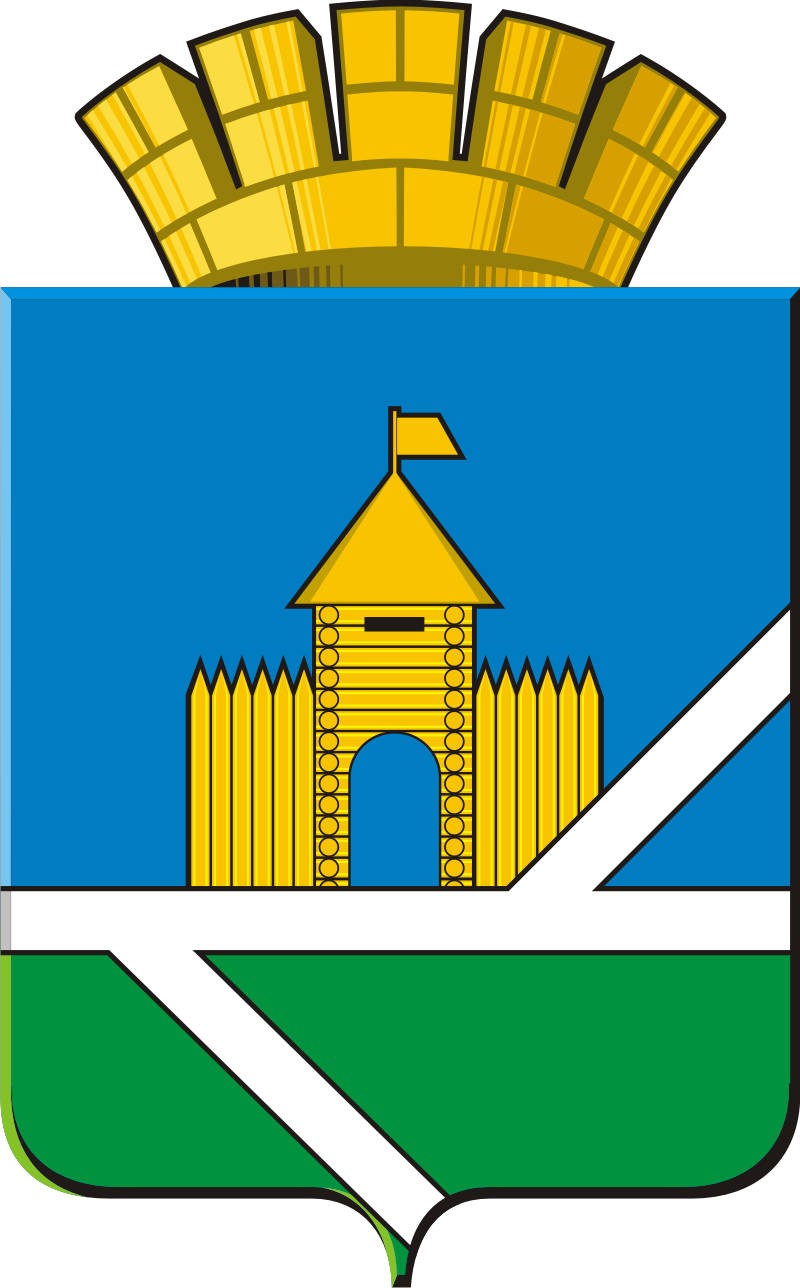 